«К__А» Каша, кошка, калитка, кружка, крупа, калоша…Если ребенок затрудняется в подборе слов, то можнодать подсказку: « Так называют одним словом рис,гречку, пшено…». « Крупа».5. «Назови лишнее слово».Взрослый произносит одно и тоже слово несколько раз, номежду ними вставляет созвучное им слово.Например:Гора, гора, гора, кора, гора. (Нора, пора).Коса, коса, роса, коса, коса. (Коза).Голос, голос, голос, волос, голос. (Колос).6. «Замена» (для читающих)..На доске записаны слова: дом, воз, вол, сок, сом идр. ребенок должен заменить в этих словах гласнуюили согласную так, чтобы получилось новое слово9.«Слово рассыпалось» (для читающих).Из букв, написанных на каждой строчке, нужносоставить слова.М,О,Д.К,У,Л.О,Н,К,О. А,Р,У,К.И,Р,А,Г.А,Н,К,И,Г.10. «Чем различаются слова?»лук — лак, рис — лис, раб — рад, кот — кит, рад — ряд,мол — моль, душ — туш.11. Назови, какой звук первый/последний в слове луч,сила, диван…12. Назови все звуки по порядку в слове небо, туча,крыша…Муниципальное бюджетное общеобразовательное учреждение основная общеобразовательная школа №12 (Структурное подразделение «Детский сад») Пермский край, г. Кизел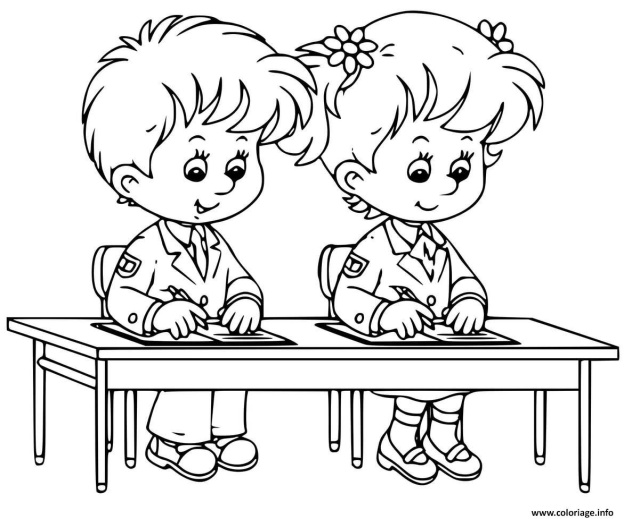 «Игровые технологии как средство формирования звукового анализа и синтеза у детей дошкольного возраста в работе с родителями»(Консультирование родителей)						Подготовила						учитель – логопед						Постаногова						Наталья Рудольфовна2024 годОвладеть условными правилами употребления средств языка достаточно сложный процесс, и есть такие дети, которые не могут овладеть этим в определенный срок. Их мозг не справляется с восприятием систем языка и средств, с помощью которых передается мысль. Звуки в речи у этих детей могут сливаться друг с другом, путаться, да и сами слова становятся нечеткими, неточными, расплывчатыми.При общем недоразвитии речи вероятность дисграфии очень велика. Большинство специалистов считает основной причиной наследственность (незрелые клетки определённых отделов головного мозга), так же:биологические факторы: родовые травмы, патологии развития плода при беременности; недостаток общения с малышом в раннем возрасте;родители не уделяли внимание развитию речи; неправильное произношение у членов семьи;длительное коверкание слов, «сюсюканье» с детьми;родители говорят на разных языках.Дисграфия на почве нарушения языкового анализа и синтезаЭто наиболее часто встречающаяся форма дисграфии у детей, страдающих нарушениями письменной речи в школе. Для нее наиболее характерны следующие ошибки:пропуски букв и слогов;перестановка букв и (или) слогов;недописывание слов;написание лишних букв в слове (бывает, когда ребенок, проговаривая при письме, очень долго «поет звук»;повторение букв и (или) слогов.Важно перед школой и в момент обучения тренировать навыки звукового анализа и синтеза. Недоработка в этом вопросе чревата ошибками на письме и чтении. Важно, чтобы ребенок перед школой хорошо овладел понятиями «звук», «буква», «согласный», «гласный», «твердый согласный», «мягкий согласный», «слог», «слово», «предложение».Дошкольник должен понимать различия между:буквой и звуком;гласным и согласным;словом, слогом и звуком;твердыми и мягкими согласными;звонкими и глухими согласными;Будущий школьник должен хорошо уметь делить слово на слоги, выделять позицию заданного звука (или слога) в слове.Игры, способствующие формированиюзвукового анализа и синтеза1. Вспомнить и назвать слова на заданный звук. Например «З»- замок, зуб, зубры…2. Модифицированный прием игры «Города», когдакаждое последующее слово начинается с конечногозвука предыдущего. Например «Лето.- осень.- небо-облака - арбуз…».3. Усложненный вариант предыдущего задания. В словедолжен быть обязательно заданный звук. Например «Б»-батон.- небо.- облака.- абажур…4.«Заданные параметры».Нужно подобрать слово, которое не только начинается,но и заканчивается на заданный звук. Например: